NAMI Lecture:Topic: Living with and Overcoming PTSD and Other Invisible Wounds of WarSpeaker: Kelley MacekTime and Place: Athens Public Library, 30 Home Street, August 22, 6:30 PM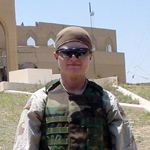 After having done three tours of duty in Iraq as a military intelligence soldier specializing in the Middle East and Arabic language, Kelley Macek retired from the U.S. Army in 2010. Upon returning to the States, she began to realize that the experience had changed her. She was now very reclusive, over-sensitive to minor States-side stimulations, and suffered from insomnia and attention deficit disorder. Fortunately, before she left the Army, she was diagnosed with, and began treatment for PTSD and other war-related disorders.  The treatments have been effective and Kelley is now pursuing a graduate degree in Communications from Ohio University. For a sense of this talk, go to her interview via the radio icon at namiathensohio.org.Nurses can submit social work certificates to the nursing board for full credit.
.15 CEUs available for Athens Public Schools Teachers
1.5 CEUs available for Social Workers and Counselors